* – 1) дані підрозділи вносяться до силабусу в разі, якщо практичні та (або) лабораторні заняття проводить інший викладач, котрий не є автором курсу та лектором; 2) припустимо змінювати назву підрозділу на «Викладач лабораторних та практичних занять:», якщо лабораторні та практичні заняття проводить один викладач, котрий не є автором курсу та лектором.Анотація курсуМета курсу (набуті компетентності)В наслідок вивчення даного навчального курсу здобувач вищої освіти набуде наступних компетентностей:1. Здатність до абстрактного мислення, аналізу та синтезу.2. Здатність застосовувати знання у практичних ситуаціях.3. Знання та розуміння предметної галузі та професії.4. Здатність спілкуватися державною мовою як усно, так і письмово.5. Навички використання інформаційних і комунікаційних технологій.6. Здатність вчитися і оволодівати сучасними знаннями.7. Здатність приймати обґрунтовані рішення. 8. Прагнення до збереження навколишнього середовища.9. Здатність дотримуватися правил охорони здоров’я, асептики та антисептики під час фахової діяльності.10. Здатність оберігати довкілля від забруднення відходами тваринництва, а також матеріалами та засобами ветеринарного призначення.11. Здатність здійснювати маркетинг і менеджмент ветеринарних засобів і послуг у ветеринарній медицині.12. Здатність організовувати, здійснювати і контролювати документообіг під час професійної діяльності.13. Знати і грамотно використовувати термінологію ветеринарної медицини.14. Використовувати інформацію із вітчизняних та іноземних джерел для розроблення діагностичних, лікувальних і підприємницьких стратегій.15. Знати правила зберігання різних фармацевтичних засобів та біопрепаратів, шляхів їх ентерального чи парентерального застосування, розуміти механізм їх дії, взаємодії та комплексної дії на організм тварин.16. Знати принципи та методи маркетингу і менеджменту ветеринарних засобів і послуг у ветеринарній медицині.СТРУКТУРА КУРСУРекомендована літератураПрактикум з основ технології лікарських форм у ветеринарній  медицині / Ярошенко В.І., Хмельницький Г.О., Кузовкін Є.М., Васильєв С.І., Ярошенко І.В. – Харків: Еспада, 2003. – 360 с.Хмельницький Г.О.,    Строкань В.І..   Ветеринарна    фармакологія    з рецептурою. -К.: Аграрна освіта, 2003.Хмельницький Г.О., Хоменко В.С., Канюка О.І. Ветеринарна фармакологія - Харків: ПАРІТЕТ, 1995. - 480с.Пламб Дональд К. Фармакологические препараты в ветеринарной медицине / Перев. с англ. Е.И. Осипова. - М. : Аквариум ЛТД, 2002. - 856 с.Ветеринарні препарати / O.I. Канюка, І.І. Харів, В.М. Гунчак, Д.Ф. Гуфрій. - Львів, 2006. - 641 с.Допоміжна літератураКурс «Ветеринарна фармакологія» у середовищі MOODLE СНУ http://edu.lnau.in.ua/course/view.php?id=3119.Основи ветеринарної рецептури ﻿Овчаренко Г.В. (Луганський національний аграрний університет, 2016) http://dspace.lgnau.edu.ua/xmlui/handle/123456789/605. Державна фармакопея України. Перше видання. - X. : РЕРІГ, 2002.От субстанции к лекарству: учебное пособие / П.А. Безуглый, В.В. Болотов, И.С. Гриценко и др.; Под ред. В.П. Черных. - X.: Изд-во НФаУ: Золотые страницы, 2005. - 1244 с. ОТС™: ответственное самолечение / под ред. И.А. Зупанца, И.С. Чекмана. - 5-е изд., перераб. и доп. - Киев: Фармацевт Практик, 2008. - 352 с 11. Фармацевтическая опека: атлас / И.А.Зупанец, В.П. Черных, С.Б. Попов и др.; под ред. И.А. Зупанца, В.П. Черныха. 2-е изд. Перераб. - Киев: Фармацевт Практик, 2007. - 146 с.Інформаційні ресурси в ІнтернетКлінічна фармація (http://nuph.edu.ua/spetsial-nosti/klinichna-farmatsiya) Науково-практичний журнал «Клінічна фармація, фармакотерапія та медична стандартизація» http://clinpharm.org.ua/Компендиум «Відаль-ветеринар» https://www.vidal.ru/veterinar. Газета «Новости медицины и фармации» http://www.mifua.com/archive/issue-34254/. Силабус курсу:Силабус курсу: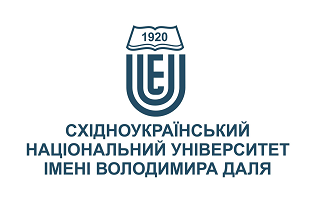 ВЕТЕРИНАРНА ФАРМАКОЛОГІЯВЕТЕРИНАРНА ФАРМАКОЛОГІЯСтупінь вищої освіти:магістрмагістрСпеціальність: 211  Ветеринарна медицина211  Ветеринарна медицинаРік підготовки:3 , семестр 5, 63 , семестр 5, 6Семестр викладання:Осінь, веснаОсінь, веснаКількість кредитів ЄКТС:44Мова(-и) викладання:українськаукраїнськаВид семестрового контролюіспитіспитАвтор курсу та лектор:Автор курсу та лектор:Автор курсу та лектор:Автор курсу та лектор:Автор курсу та лектор:д.в.н., проф., Наливайко Людмила Іванівнад.в.н., проф., Наливайко Людмила Іванівнад.в.н., проф., Наливайко Людмила Іванівнад.в.н., проф., Наливайко Людмила Іванівнад.в.н., проф., Наливайко Людмила Іванівнад.в.н., проф., Наливайко Людмила Іванівнад.в.н., проф., Наливайко Людмила Іванівнад.в.н., проф., Наливайко Людмила Іванівнавчений ступінь, вчене звання, прізвище, ім’я та по-батьковівчений ступінь, вчене звання, прізвище, ім’я та по-батьковівчений ступінь, вчене звання, прізвище, ім’я та по-батьковівчений ступінь, вчене звання, прізвище, ім’я та по-батьковівчений ступінь, вчене звання, прізвище, ім’я та по-батьковівчений ступінь, вчене звання, прізвище, ім’я та по-батьковівчений ступінь, вчене звання, прізвище, ім’я та по-батьковівчений ступінь, вчене звання, прізвище, ім’я та по-батьковіпрофесор кафедри здоров’я тварин та екологіїпрофесор кафедри здоров’я тварин та екологіїпрофесор кафедри здоров’я тварин та екологіїпрофесор кафедри здоров’я тварин та екологіїпрофесор кафедри здоров’я тварин та екологіїпрофесор кафедри здоров’я тварин та екологіїпрофесор кафедри здоров’я тварин та екологіїпрофесор кафедри здоров’я тварин та екологіїпосадапосадапосадапосадапосадапосадапосадапосадаl.nalyvaiko@lgnau.edu.ua+38-095-299-55-59електронна адресателефонмесенджермесенджерконсультаціїВикладач лабораторних занять:*Викладач лабораторних занять:*Викладач лабораторних занять:*Викладач лабораторних занять:*Викладач лабораторних занять:*вчений ступінь, вчене звання, прізвище, ім’я та по-батьковівчений ступінь, вчене звання, прізвище, ім’я та по-батьковівчений ступінь, вчене звання, прізвище, ім’я та по-батьковівчений ступінь, вчене звання, прізвище, ім’я та по-батьковівчений ступінь, вчене звання, прізвище, ім’я та по-батьковівчений ступінь, вчене звання, прізвище, ім’я та по-батьковівчений ступінь, вчене звання, прізвище, ім’я та по-батьковівчений ступінь, вчене звання, прізвище, ім’я та по-батьковіпосадапосадапосадапосадапосадапосадапосадапосадаелектронна адресателефонмесенджермесенджерконсультаціїВикладач практичних занять:*Викладач практичних занять:*Викладач практичних занять:*Викладач практичних занять:*Викладач практичних занять:*вчений ступінь, вчене звання, прізвище, ім’я та по-батьковівчений ступінь, вчене звання, прізвище, ім’я та по-батьковівчений ступінь, вчене звання, прізвище, ім’я та по-батьковівчений ступінь, вчене звання, прізвище, ім’я та по-батьковівчений ступінь, вчене звання, прізвище, ім’я та по-батьковівчений ступінь, вчене звання, прізвище, ім’я та по-батьковівчений ступінь, вчене звання, прізвище, ім’я та по-батьковівчений ступінь, вчене звання, прізвище, ім’я та по-батьковіпосадапосадапосадапосадапосадапосадапосадапосадаелектронна адресателефонмесенджермесенджерконсультаціїЦілі вивчення курсу:Наведені в курсі матеріали спрямовані на засвоєння фармакодинаміки основних лікарських засобів, тобто реакцію живого організму на їх вплив при відсутності захворювань; набуття знань з фармакокінетики – розділу фармакології про основні закономірності всмоктування, розподілу, біотрансформації та екскреції лікарських речовин з організму, а також з ряду фармацевтичних дисциплін – фармакогнозії, фармацевтичної хімії, технології виготовлення лікарських форм і рецептури.Результати навчання:Знати: основні теоретичні положення щодо забезпечення захисту здоров’я тварин від інфекційних захворювань; лікувальні дози для різних видів тварин, шляхи уведення і найбільш раціональні лікарські форми; побічну дію лікарських засобів і токсичність, заходи невідкладної допомоги при передозуванні.Вміти: вміти виписувати рецепти на офіціальні та магістральні лікарські форми; правильно підібрати дозу та визначити періодичність введення ліків; застосовувати лікарські засоби різним видам тварин; визначати терапевтичну ефективність застосування лікарських засобів; призначати антидотну терапію при отруєннях лікарськими засобами.Передумови до початку вивчення:неорганічна та органічна хімія, цитологія, гістологія і ембріологія, латинська мова, фізіологія тварин, анатомія тварин№ТемаГодини (Л/ЛБ/ПЗ)за формами навчанняСтислий змістІнструменти і завданняПоняття про предмет вивчення.  Денна2Основні показники фармакокінетики лікарських препаратів. Основні шляхи введення та всмоктування лікарських препаратів. Розподіл лікарських препаратів в організмі. Скріплення та накопичення лікарських препаратів в організмі. Метаболізм (біотрансформація) лікарських препаратів. Метаболізм лікарських препаратів при лікарських взаємодіях. Виведення лікарських препаратів з організму. Біодоступність і біоеквівалентність лікарських препаратів.Участь в обговоренніТестиІндивідуальні завданняФармакодинамікаденнаКлінічна оцінка дії лікарських препаратів. Види дії лікарських речовин. Механізми дії. Залежність дії лікарських речовин від стану організму. Принципи дозування ліків.Участь в обговоренніТестиІндивідуальні завданняЛікарські засоби, що пригнічують функції центральної  нервової системи.  денна4/0/2Класифікація засобів, що пригнічують функції ЦНС. Засоби для наркозу. Премедікація. Анестезувальні суміші для тварин. Снодійні та седативні засоби. Нейролептики.Участь в обговоренніТестиІндивідуальні завданняЛікарські засоби, що впливають на периферичну нервову систему.  денна4/0/4Лікарські засоби, що діють переважно в ділянці аферентних нервів (місцево-анестезувальні засоби, в’яжучі, гіркоти, проносні, обволікальні та адсорбуючі, подразнювальні засоби). Лікарські засоби, що впливають на еферентну іннервацію (холіноміметичні, антихолін-естеразні речовини, холіноблокувальні речовини, гангліоблокувальні речовини, курареподібні речовини, адренергічні речовини). . Участь в обговоренніТестиІндивідуальні завданняПротимікробні препарати (антибіотики, сульфаніламідні, нітрофуранові).денна4/0/2Особливості застосування при різних патологічних станах, показання та протипоказання.Участь в обговоренніТестиІндивідуальні завданняАнтисептичні лікарські засоби.денна4/0/2Препарати йоду. Розчин йоду, розчин Люголя, йодинол, йодиди. Речовини, що віддають кисень. Дія хлорного вапна, хлораміну Б. Дезінфікуючі препарати. Феноли і крезоли, їх характеристика, особливості механізму дії та застосування. Група сірки.Участь в обговоренніТестиІндивідуальні завданняПротипаразитарні лікарські засоби.денна4/0/2Антгельмінтні препарати. Механізм дії, токсичність та побічна дія антгельмінтиків. Основні правила дегельмінтизації. Особливості дії і застосування окремих препаратів різним видам тварин.Участь в обговоренніТестиІндивідуальні завданняСечогінні, гепатотропні та маткові засоби.денна4/0/2Механізм діуретичної дії похідних диметилксантину, ртутних та сульфамідних препаратів, рослинних препаратів, гіпертонічних розчинів електролітів, гормональних препаратів. Класифікація жовчогінних засобів за механізмом дії та за походженням. Показання до застосуванняУчасть в обговоренніТестиІндивідуальні завданняФармакотерапія при хворобах органів травлення.  денна4/0/2Блювотні препарати. Протиблювотні препарати. Проносні препарати. Обволікаючі препарати. В'яжучі препарати. Ентеросорбенти. Протибродильні препарати. Спазмолітичні препарати.Участь в обговоренніТестиІндивідуальні завданняФармакологія засобів, що впливають на серцево-судинну систему.денна4/0/2Серцеві глікозиди. Особливості хімічної структури серцевих глікозидів. Механізм кардіотонічної дії. Поняття про систолічну, діастолічну дії та вагусний ефект серцевих глікозидів. Показання та протипоказання до застосування.Участь в обговоренніТестиІндивідуальні завданняПрепарати, що впливають на обмін речовин.  денна4/0/2Гормональні препарати. Загальна характеристика. Умови ефективного застосування гормональних препаратів.Участь в обговоренніТестиІндивідуальні завдання